#СИДИМДОМАКОСМИЧЕСКИЕ СЕНСОРНЫЕ КОРОБКИ - ДЕЛАЕМ САМИ!Сенсорная коробка  - это развивающая игрушка для детей, которую можно сделать самостоятельно. Универсальной она является относительно детского возраста и содержания самой коробки, ведь для ее создания используются подручные средства и игрушки. На самом деле, это обычная тара с натуральным и безопасным наполнителем, главное назначение которой – дать возможность детям трогать, пересыпать, переливать, исследовать и изучать содержимое коробки. Сенсорная коробка способствует развитию у детей наилучших качеств - любопытства , воображения и фантазии, концентрации внимания и творческих способностей. К тому же, самим детям подобные игрушки очень нравятся, но к сожалению родители не всегда догадываются об этом.Это универсальная игрушка, воспитывающая в детях дух экспериментаторства. Сенсорные песочницы могут быть различной тематики, все это лишь ограничивается только вашей собственной фантазией.Космос - песок, абстрактные фигурки, круглые мячики - планеты и многое другое!Коробка- Емкость для наполнения подойдет практически любая, главное чтобы она была удобной, безопасной и вместительной (например, картонная или деревянная коробка, пластиковый контейнер, миска и даже надувной бассейн), ведь гораздо веселее играть с друзьями, а не в одиночку. Деревянные коробки являются наиболее органичными и привлекательными. А пластиковый - более вместительный, долговечный и удобный. Следующим шагом является выбор тематики и наполнителя.Идеальные наполнители для сенсорной коробки: Пшеница, гречка, овсяные хлопья, пшено, манка, рис (обычный и окрашенный пищевыми красителями), горох, фасоль, чечевица, соль (крупная и мелкая), макароны (ракушки, спиральки, трубочки, цветочки, бантики, алфавит, звездочки и другие), семечки, мука или кукурузный крахмал, кукурузные хлопья, орехи, тесто (соленое и обычное), снег, лед, шишки, желуди, нитки (длинные и порезанные на мелкие кусочки), бумажные салфетки (порванные на кусочки, целые или скомканные в маленькие шарики), песок (сухой и мокрый), лоскуты ткани, варенные спагетти, трава, листья и другие природные материалы, галька и всякие мелкие камушки, грунт, аквагрунт, кусочки поролона, ватные шарики, нарезанная бумага, солома, мыльный раствор, вода, пена для бритья, пуговицы, деревянная стружка. А также, наш неопесок, сохраняющий форму, как мокрый и при этом рассыпчатый, как сухой песок - это отличный наполнитель, например для космической тематики.Ваш малыш сможет делать планеты, а вы помогать ему в изучении космоса, рассказывая на примерах про звездную пыль, прочность материй и историю создания земли.Предметы, с которыми можно играть: Мелкие фигурки животных и людей, кубики, кольца, шарики, лоскуты, маленькие коробочки, камушки, игрушечные фрукты, искусственные и настоящие растения, деревянные буквы и цифры, лопатки, ложки, грабли, мисочки, чашки, щипцы, груша для воды, сито, воронка.Важно, не переборщить с предметами и игрушками, ведь ребенку нужно "поле" для полноценной игры.Также, к созданию сенсорной коробки следует подойти осмысленно, учитывая возраст Вашего чада.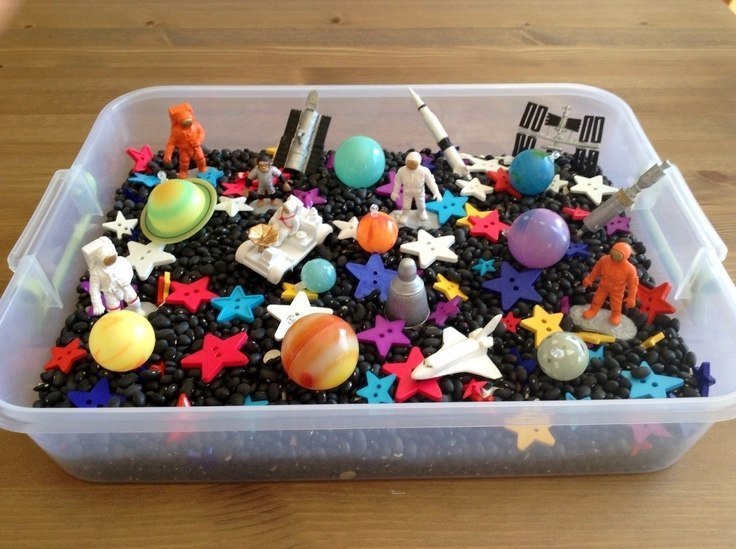 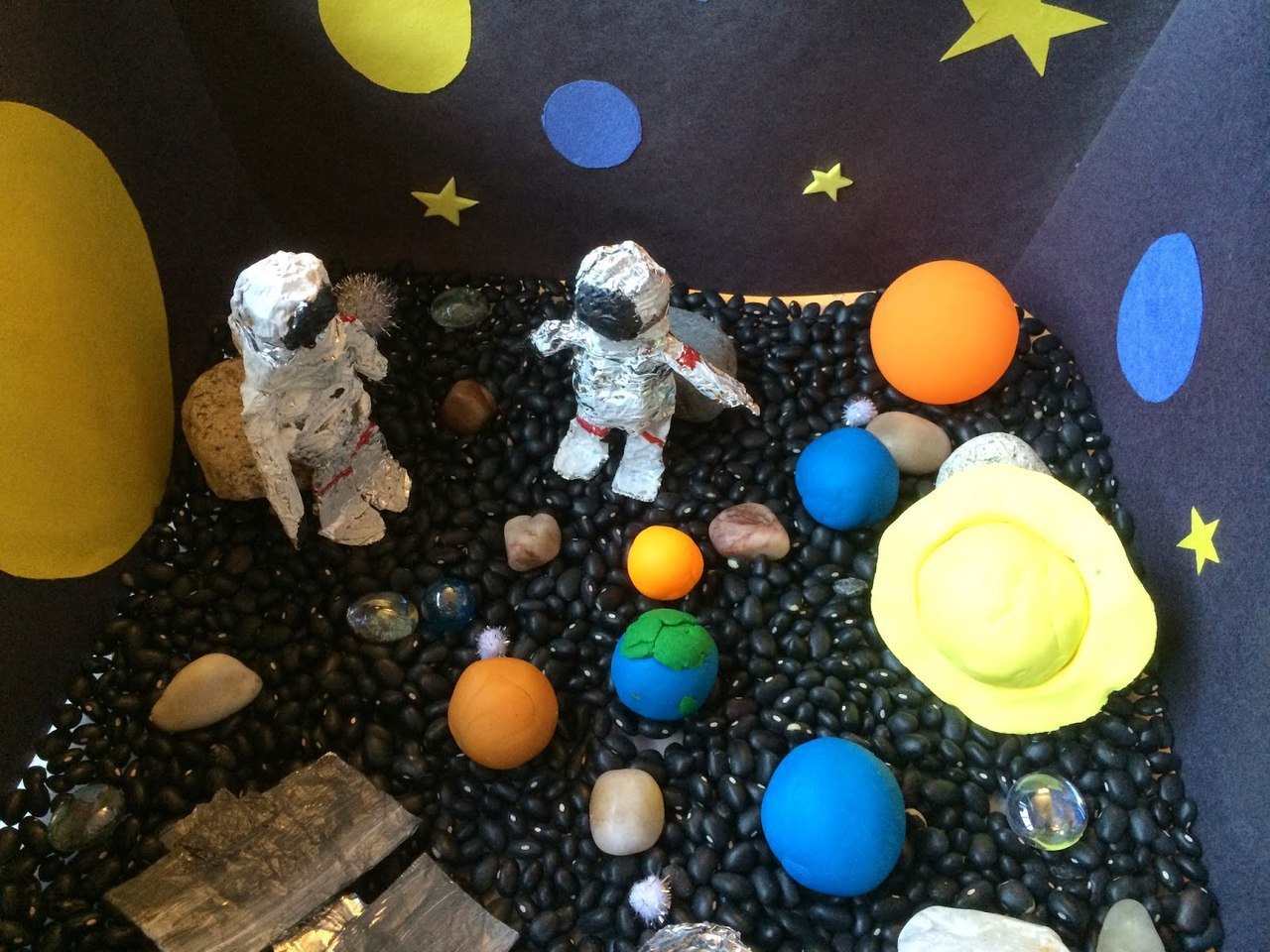 